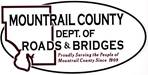 April 19, 202496th AVE NW Culvert FailureCulvert failure and road closure Emergency repair planTownship culvert assistance programCR3 phase I (Palermo North)Change order #1CR1 Reconstruction – 01(62)23; 18.2 miles from 3 N. of Plaza to US Hwy 2 Preliminary design option and cost estimatesConstruction schedulePublic information meeting: May 2024US Fish and Wildlife ROWCottonwood Bridge ; Project BRO-0031(056), PCN 21435; Quality DirtworksUpdate and discussion on bridge replacement optionsBridge 31-104-09.0Future candidate for replacement41st ST NW – UO (41)22)Proposed fixed and final completion punch listCR9 ROW Temporary Storage Lease AgreementsWhite Earth Cottage Bay – discussion on steeper ditchesUSGSHydrologic Monitoring Well – located in County ROW